มาตรการส่งเสริมคุณธรรมและความโปร่งใส ประจำปีงบประมาณ พ.ศ. ๒๕๖๖ องค์การบริหารส่วนตำบลหินดาด อำเภอด่านขุนทด จังหวัดนครราชสีมาจากผลการประเมินคุณธรรมและความโปร่งใสในการดำเนินงานของหน่วยงานภาครัฐ (ITA) ประจำปี ๒๕๖๕” ขององค์การบริหารส่วนตำบลหินดาด                  ในปีงบประมาณ พ.ศ. ๒๕๖๕ ที่ผ่านมา มีค่าคะแนนเท่ากับ  ๙๕.๕๑ คะแนน ระดับผลการประเมิน AA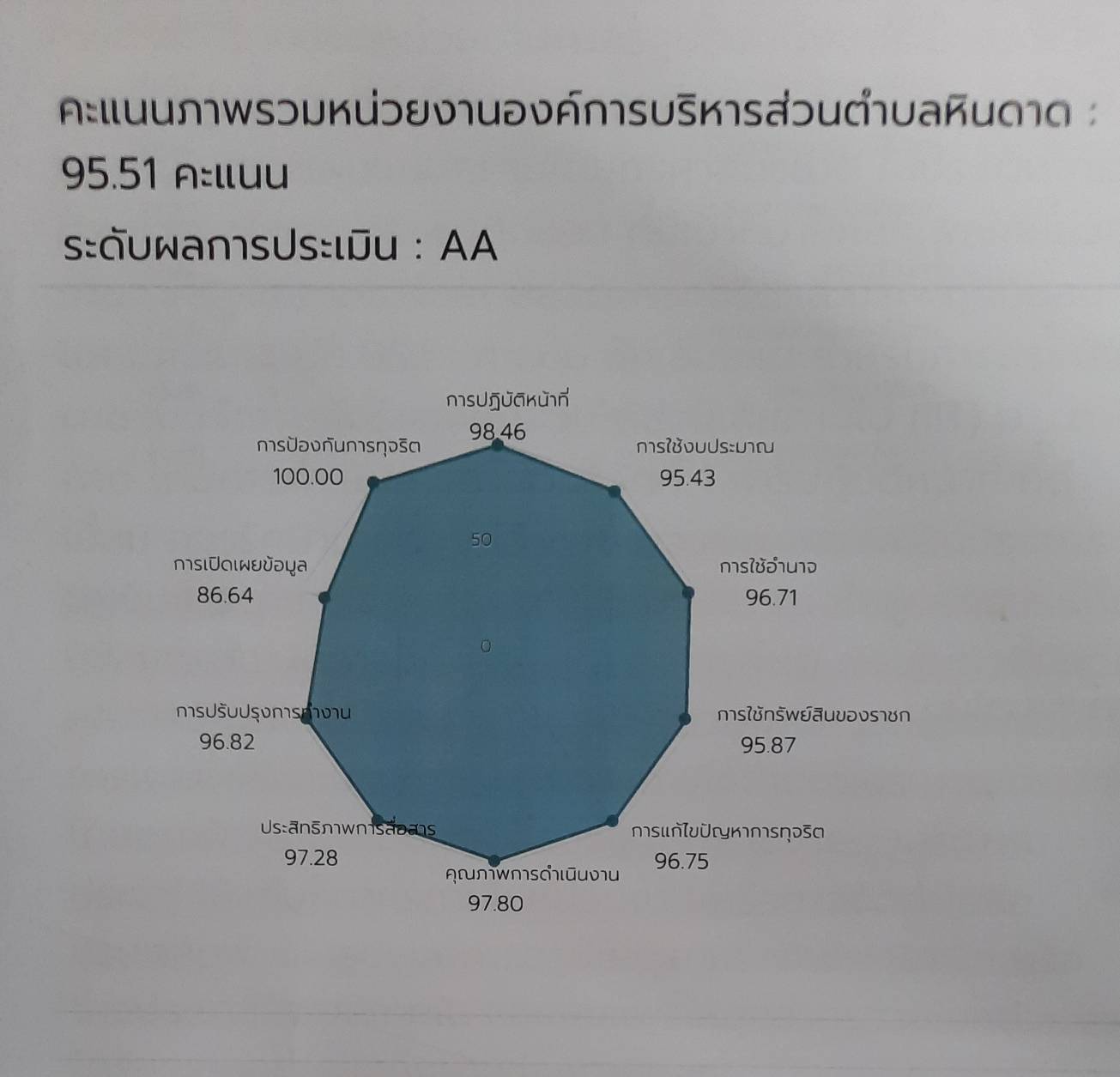 โดยมีผลวิเคราะห์การประเมินในแต่ละตัวชี้วัด แยกตามตัวชีวัด ดังนี้           		จากการประชุมคณะทำงานเพื่อสนับสนุนการประเมินคุณธรรมและความโปร่งใสในการดำเนินงานขององค์การบริหารส่วนตำบลหินดาด ประจำปีงบประมาณ พ.ศ. ๒๕๖๖  เมื่อวันที่  ๖   มกราคม  ๒๕๖๖  ได้ร่วมกันพิจารณาวิเคราะห์ประเด็น ข้อสังเกต จำนวน ๑๐ ข้อ ของสำนักประเมินคุณธรรมและความโปร่งใส สำนักงานคณะกรรมการป้องกันและปราบปรามการทุจริตแห่งชาติ และได้กำหนดมาตรการในการส่งเสริมคุณธรรมและความโปร่งใสขององค์การบริหารส่วนตำบลหินดาด เพื่อขับเคลื่อนการส่งเสริมคุณธรรมและความโปร่งใส ภายในหน่วยงานให้ดีขึ้น ซึ่งสอดคล้องตามผลการวิเคราะห์ผลการประเมินฯ ดังนี้ 							ลงชื่อ           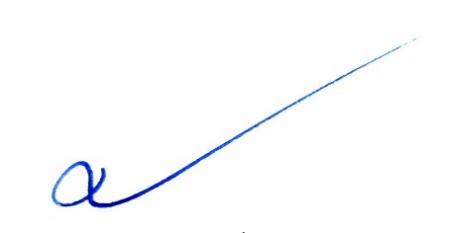 							            (นายสุวิช คมพยัคฆ์)ประธานคณะทำงานเพื่อสนับสนุนการประเมินคุณธรรม และความโปร่งใสในการดำเนินงานประจำปีงบประมาณ พ.ศ. ๒๕๖๖วันที่  ๖  มกราคม  ๒๕๖๖ ตัวชี้วัดระดับคะแนนที่ได้ประเด็นข้อบกพร่องหรือจุดอ่อนที่ต้องแก้ไข/ปรับปรุง            แบบวัดการรับรู้ของผู้มีส่วนได้ส่วนเสียภายใน (IIT)            แบบวัดการรับรู้ของผู้มีส่วนได้ส่วนเสียภายใน (IIT)            แบบวัดการรับรู้ของผู้มีส่วนได้ส่วนเสียภายใน (IIT)๑) การปฏิบัติหน้าที่98.46  คะแนนตัวชี้วัดที่ 1 การปฏิบัติติหน้าที่ ที่ดีเยี่ยม ควรรักษามาตรฐานไว้ ๒) การใช้งบประมาณ95.43 คะแนนตามตัวชี้วัดที่ 2 การใช้งบประมาณ ซึ่งผู้ตรวจประเมินมีข้อเสนอแนะในการปรับปรุง พัฒนาการดำเนินงานในตัวชี้วัดที่มีผลการประเมินต่ำ โดยเฉพาะใน ข้อ I7 หน่วยงาน ควรมีการพัฒนาวิธีการเผยแพร่และประชาสัมพันธ์แผนการใช้จ่ายงบประมาณประจำปี โดยอาจพิจารณาจัดประชุมชี้แจงแผนการใช้จ่ายงบประมาณประจำปีให้แก่บุคลากรภายในหน่วยงาน หรืออาจจัดทำในสื่อประชาสัมพันธ์ในรูปแบบการสรุปข้อมูล หรืออินโฟกราฟิก หรือข่าวประชาสัมพันธ์ภายใน และเผยแพร่ให้บุคลากรภายในหน่วยงานได้รับทราบอย่างทั่วถึงผ่านช่องทางการสื่อสารต่าง ๆ เช่น ช่องทางออนไลน์ (Line, Facebook) หรือบอร์ดประชาสัมพันธ์ เป็นต้นข้อ I11 หน่วยงานควรจัดทำแผนการจัดซื้อจัดจ้างฯ พร้อมทั้งเผยแพร่กระบวนการจัดซื้อจัดจ้างฯ ให้ครบตามองค์ประกอบโดยเปิดเผยข้อมูลการจัดซื้อจัดจ้าง/จัดหาพัสดุรายเดือนหรือรายปี เพื่อแสดงถึงความโปร่งใสและประชาสัมพันธ์สร้างความเข้าใจให้แก่บุคลากรภายในและบุคคลภายนอก ข้อ I12 หน่วยงานควรประชาสัมพันธ์ช่องทางในการติดต่อ - สอบถาม เพื่อให้บุคลากรได้แสดงความคิดเห็น สอบถาม หรือทักท้วงในเรื่องการใช้จ่ายงบประมาณ รวมถึงพัฒนาและประชาสัมพันธ์ขั้นตอนและช่องทางการร้องเรียนการทุจริตและประพฤติมิชอบ เพื่อให้บุคลากรสามารถร้องเรียนในกรณีที่มีการใช้จ่ายงบประมาณไม่ถูกต้อง๓) การใช้อำนาจ 96.71  คะแนนตัวชี้วัดที่ ๓ การใช้อำนาจ ควรรักษามาตรฐานไว้๔) การใช้ทรัพย์สินของราชการ95.87 คะแนนตัวชี้วัดที่ ๔ การใช้ทรัพย์สินของราชการ  ควรรักษามาตรฐานไว้๕) การแก้ไขปัญหาการทุจริต96.75 คะแนนตัวชี้วัดที่ ๔ การแก้ไขปัญหาการทุจริต ควรรักษามาตรฐานไว้ ตัวชี้วัดระดับคะแนนที่ได้ประเด็นที่ต้องแก้ไข/ปรับปรุง          แบบวัดการรับรู้ของผู้มีส่วนได้ส่วนเสียภายนอก (EIT)          แบบวัดการรับรู้ของผู้มีส่วนได้ส่วนเสียภายนอก (EIT)          แบบวัดการรับรู้ของผู้มีส่วนได้ส่วนเสียภายนอก (EIT)๖) คุณภาพการดำเนินงาน97.80 คะแนนตัวชี้วัดที่ ๖ คุณภาพการดำเนินงานที่ดีเยี่ยม ควรรักษามาตรฐานไว้ ๗) ประสิทธิภาพการสื่อสาร97.28 คะแนนตัวชี้วัดที่ ๗ ประสิทธิภาพการสื่อสาร ควรรักษามาตรฐานไว้๘) การปรับปรุงระบบการทำงาน96.82 คะแนน ตัวชี้วัดที่ 8 การปรับปรุงการทำงาน ซึ่งผู้ตรวจประเมินมีข้อเสนอแนะในการปรับปรุง พัฒนาการดำเนินงานในตัวชี้วัดที่มีผลการประเมินต่ำ โดยเฉพาะใน ข้อ E11 หน่วยงานควรนำเสนอผลงานที่แสดงให้เห็นถึงการปรับปรุง การพัฒนาคุณภาพดำเนินงานของหน่วยงาน โดยสามารถสรุปจากรายงานผลการดำเนินงานประจำปี หรือจากมาตรการส่งเสริมคุณธรรมและความโปร่งใส และการดำเนินการตามมาตรการส่งเสริมคุณธรรมและความโปร่งใส รวมถึง สามารถสรุปจากรายงานผลการสำรวจความพึงพอใจในการให้บริการ นอกจากนี้ หน่วยงานอาจแสดงผลงานดังกล่าวเปรียบเทียบกับปีก่อนหน้า เพื่อให้เห็นถึงการปรับปรุง พัฒนาอย่างชัดเจน และควรนำไปเผยแพร่ให้ประชาชนรับทราบในรูปแบบต่าง ๆ เช่น แผ่นพับ อินโฟกราฟิก ป้ายประชาสัมพันธ์ ผ่านเครือข่ายสังคมออนไลน์ เป็นต้น ข้อ E14 หน่วยงานควรเปิดโอกาสให้บุคคลภายนอก เข้ามามีส่วนร่วมในการดำเนินงาน ตามภารกิจของหน่วยงาน ผ่านการดำเนินการ โครงการ หรือกิจกรรมต่าง ๆ อีกทั้ง หน่วยงานควรจัดทำและเผยแพร่ช่องทางการติดต่อ - สอบถามข้อมูล โดยมีลักษณะเป็นการสื่อสารสองทาง และช่องทางการรับฟังความคิดเห็น ของผู้ที่มาติดต่อหรือรับบริการ  ข้อ E15 หน่วยงานควรนำเสนอผลงานที่แสดงให้เห็นถึงการปรับปรุง การพัฒนาคุณภาพดำเนินงานของหน่วยงาน โดยสามารถสรุปจากรายงานผลการดำเนินงานประจำปี หรือจากมาตรการส่งเสริมคุณธรรมและความโปร่งใส และการดำเนินการตามมาตรการส่งเสริมคุณธรรมและความโปร่งใสตัวชี้วัดระดับคะแนนที่ได้ประเด็นที่ต้องแก้ไข/ปรับปรุง            แบบตรวจการเปิดเผยข้อมูลสาธารณะ (OIT)            แบบตรวจการเปิดเผยข้อมูลสาธารณะ (OIT)            แบบตรวจการเปิดเผยข้อมูลสาธารณะ (OIT)๙) การเปิดเผยข้อมูล86.64 คะแนน ควรพัฒนา และปรับปรุงการดำเนินการตามแบบวัดการเปิดเผยข้อมูลสาธารณะ (Open Data Integrity and Transparency Assessment: OIT) โดยผู้ตรวจประเมิน มีข้อเสนอแนะต่อการประเมินที่ไม่ได้รับคะแนน ในประเด็น ดังนี้ตัวชี้วัดที่ 9 การเปิดเผยข้อมูลตัวชี้วัดย่อยที่ 9.1ข้อ O12 รายงานผลการดำเนินงานประจำปียังขาดองค์ประกอบ ปัญหา อุปสรรค และข้อเสนอแนะ ตัวชี้วัดย่อย 9.2ข้อ O20 แม้จะมีการแสดงรายงานผลการใช้จ่ายงบประมาณประจำปี พ.ศ. ๒๕๖๔ แต่ยังขาดองค์ประกอบเกี่ยวกับ ปัญหา อุปสรรค และ ข้อเสนอแนะ ตัวชี้วัดย่อย 9.5 ข้อ O30 ต้องแสดงให้เห็นถึงช่องทาง (URL) ที่สามารถเข้าถึงหรือเชื่อมโยงไปยังข้อมูลข้างต้นได้จากเว็บไซต์หลักของหน่วยงาน ข้อ O31 ต้องเป็นสถิติเรื่องร้องเรียนการทุจริต และประพฤติ  มิชอบของเจ้าหน้าที่ เท่านั้น๑๐) การป้องกันการทุจริต 100 คะแนน ตัวชี้วัดที่ ๑๐ การป้องกันการทุจริต ควรรักษามาตรฐานไว้ มาตรการ/แนวทางวิธีการดำเนินการผู้รับผิดชอบระยะเวลาดำเนินการการติดตามผล๑. การปฏิบัติหน้าที่ ๑. จัดทำแผนภูมิ ขั้นตอน ระยะเวลา และผู้รับผิดชอบในการให้บริการอย่างชัดเจน ๒. จัดทำแบบประเมินความพึงพอใจ ข้อเสนอแนะ และแบบการให้คำแนะนำในการพัฒนาหรือปรับปรุงคุณภาพ มาตรฐานการให้บริการ ของผู้รับบริการไว้ ณ จุดบริการประชาชนหรือจุดประชาสัมพันธ์๓. จัดทำมาตรฐานการบริหารงานบุคคลและการพิจารณาให้คุณให้โทษ ตามหลักคุณธรรมและความสามารถ ๔. จัดทำมาตรการป้องกันการให้หรือรับสินบน๕. มาตรการตรวจสอบการใช้ดุลพินิจทุกส่วนราชการ ทุกส่วนราชการ(เจ้าหน้าประชาสัมพันธ์)สำนักปลัด(งานบริหารทรัพยากรบุคคล)สำนักปลัด(งานนิติการ)สำนักปลัด(งานนิติการ)ม.ค.- ก.ย. ๖๖ม.ค.- ก.ย. ๖๖ม.ค.- ก.ย. ๖๖ม.ค.- ก.ย. ๖๖ม.ค.- ก.ย. ๖๖รายงานผลการดำเนินการให้ผู้บริหารทราบเป็นลายลักษณ์อักษร / รายงานผลการดำเนินการในการประชุมประจำเดือนรายงานผลการดำเนินการให้ผู้บริหารทราบเป็นลายลักษณ์อักษร / รายงานผลการดำเนินการในการประชุมประจำเดือนรายงานผลการดำเนินการให้ผู้บริหารทราบเป็นลายลักษณ์อักษร / รายงานผลการดำเนินการในการประชุมประจำเดือนรายงานผลการดำเนินการให้ผู้บริหารทราบเป็นลายลักษณ์อักษร / รายงานผลการดำเนินการในการประชุมประจำเดือนรายงานผลการดำเนินการให้ผู้บริหารทราบเป็นลายลักษณ์อักษร / รายงานผลการดำเนินการในการประชุมประจำเดือน๒. การใช้งบประมาณ ๑. เผยแพร่และประชาสัมพันธ์แผนการใช้จ่ายงบประมาณประจำปี โดยอาจพิจารณาจัดประชุมชี้แจงแผนการใช้จ่ายงบประมาณประจำปีให้แก่บุคลากรภายในหน่วยงาน หรืออาจจัดทำในสื่อประชาสัมพันธ์ในรูปแบบการสรุปข้อมูล หรืออินโฟกราฟิก หรือข่าวประชาสัมพันธ์ภายใน และเผยแพร่ให้บุคลากรภายในหน่วยงานได้รับทราบอย่างทั่วถึงผ่านช่องทางการสื่อสารต่าง ๆ เช่น ช่องทางออนไลน์ (Line, Facebook) หรือบอร์ดประชาสัมพันธ์ เป็นต้น๒. จัดทำมาตรการป้องกันการขัดกันระหว่างผลประโยชน์ส่วนตนกับผลประโยชน์ส่วนรวม๓. จัดทำมาตรการความโปร่งใสในการจัดซื้อจัดจ้าง๔. มาตรการให้ผู้มีส่วนได้เสียมีส่วนร่วม๕. จัดทำแผนการจัดซื้อจัดจ้างฯ พร้อมทั้งเผยแพร่กระบวนการจัดซื้อจัดจ้างฯ ให้ครบตามองค์ประกอบโดยเปิดเผยข้อมูลการจัดซื้อจัดจ้าง/จัดหาพัสดุรายเดือน         หรือรายปี เพื่อแสดงถึงความโปร่งใสและประชาสัมพันธ์สร้างความเข้าใจให้แก่บุคลากรภายในและบุคคลภายนอก ๖. ประชาสัมพันธ์ช่องทางในการติดต่อ - สอบถาม เพื่อให้บุคลากรได้แสดงความคิดเห็น สอบถาม หรือทักท้วงในเรื่องการใช้จ่ายงบประมาณ๗.  พัฒนาและประชาสัมพันธ์ขั้นตอน และช่องทางการร้องเรียนการทุจริตและประพฤติมิชอบ เพื่อให้บุคลากรสามารถร้องเรียนในกรณีที่มีการใช้จ่ายงบประมาณไม่ถูกต้องกองคลังสำนักปลัด(งานนิติการ)สำนักปลัด(งานนิติการ)สำนักปลัด(งานนิติการ)กองคลัง กองคลังสำนักปลัด (งานพัฒนาเว็ปไซต์หน่วยงาน )ม.ค.- ก.ย. ๖๖ม.ค.- ก.ย. ๖๖ม.ค.- ก.ย. ๖๖ม.ค.- ก.ย. ๖๖ม.ค.- ก.ย. ๖๖ม.ค.- ก.ย. ๖๖ม.ค.- ก.ย. ๖๖รายงานผลการดำเนินการให้ผู้บริหารทราบเป็นลายลักษณ์อักษร / รายงานผลการดำเนินการในการประชุมประจำเดือนรายงานผลการดำเนินการให้ผู้บริหารทราบเป็นลายลักษณ์อักษร / รายงานผลการดำเนินการในการประชุมประจำเดือนรายงานผลการดำเนินการให้ผู้บริหารทราบเป็นลายลักษณ์อักษร / รายงานผลการดำเนินการในการประชุมประจำเดือนรายงานผลการดำเนินการให้ผู้บริหารทราบเป็นลายลักษณ์อักษร / รายงานผลการดำเนินการในการประชุมประจำเดือนรายงานผลการดำเนินการให้ผู้บริหารทราบเป็นลายลักษณ์อักษร / รายงานผลการดำเนินการในการประชุมประจำเดือนรายงานผลการดำเนินการให้ผู้บริหารทราบเป็นลายลักษณ์อักษร / รายงานผลการดำเนินการในการประชุมประจำเดือนรายงานผลการดำเนินการให้ผู้บริหารทราบเป็นลายลักษณ์อักษร / รายงานผลการดำเนินการในการประชุมประจำเดือน ๓. การใช้อำนาจ๑. จัดทำรายละเอียดของตำแหน่งงาน (job description) และเกณฑ์การประเมินผลการปฏิบัติงานอย่างชัดเจนและเปิดเผย๒. ประชุมหัวหน้าส่วนราชการและพนักงาน เพื่อรับฟังความคิดเห็นของผู้ที่เกี่ยวข้องเพื่อ ปรับปรุงประสิทธิภาพการปฏิบัติงานสำนักปลัด(งานบริหารงานบุคคล)ทุกส่วนราชการม.ค.- ก.ย. ๖๖ม.ค.- ก.ย. ๖๖รายงานผลการดำเนินการให้ผู้บริหารทราบเป็นลายลักษณ์อักษร / รายงานผลการดำเนินการในการประชุมประจำเดือนรายงานผลการดำเนินการให้ผู้บริหารทราบเป็นลายลักษณ์อักษร / รายงานผลการดำเนินการในการประชุมประจำเดือน๔. การใช้ทรัพย์สินของทางราชการ ๑. จัดทำคู่มือและระเบียบการใช้ทรัพย์สินของราชการ๒. แต่งตั้งเจ้าหน้าที่ประชาสัมพันธ์ เพื่ออำนวยความสะดวกแก่ประชาชนเกี่ยวกับการใช้ทรัพย์สินของทางราชการ๓. จัดทำทะเบียนคุม บันทึกการปฏิบัติงานของเจ้าหน้าที่ผู้ขอใช้ทรัพย์สินของทางราชการ ๔. กำหนดบทลงโทษ กรณีที่ไม่ปฏิบัติตามระเบียบการใช้ทรัพย์สินของทางราชการ๕. ประชาสัมพันธ์แผ่นพับ คู่มือ และแนวทางปฏิบัติเกี่ยวกับการใช้ทรัพย์สินของทางราชการ กองคลังสำนักปลัดกองคลังกองคลังกองคลังม.ค.- ก.ย. ๖๖ม.ค.- ก.ย. ๖๖ม.ค.- ก.ย. ๖๖ม.ค.- ก.ย. ๖๖ม.ค.- ก.ย. ๖๖รายงานผลการดำเนินการให้ผู้บริหารทราบเป็นลายลักษณ์อักษร / รายงานผลการดำเนินการในการประชุมประจำเดือนรายงานผลการดำเนินการให้ผู้บริหารทราบเป็นลายลักษณ์อักษร / รายงานผลการดำเนินการในการประชุมประจำเดือนรายงานผลการดำเนินการให้ผู้บริหารทราบเป็นลายลักษณ์อักษร / รายงานผลการดำเนินการในการประชุมประจำเดือนรายงานผลการดำเนินการให้ผู้บริหารทราบเป็นลายลักษณ์อักษร / รายงานผลการดำเนินการในการประชุมประจำเดือนรายงานผลการดำเนินการให้ผู้บริหารทราบเป็นลายลักษณ์อักษร / รายงานผลการดำเนินการในการประชุมประจำเดือน๕. การแก้ไขปัญหาการทุจริต๑.  สร้างวัฒนธรรมการทำงาน เพื่อประโยชน์สูงสุดของส่วนรวม ให้กับเจ้าหน้าที่ โดยออกประกาศค่านิยมหลักและวัฒนธรรมขององค์กร๒. สร้างจิตสำนึกให้เจ้าหน้าที่มีจิตสาธารณะและพร้อมให้บริการประชาชนอย่างเต็มกำลังความสามารถ๓. จัดทำมาตรฐานการป้องกันการทุจริต และมีระบบติดตามตรวจสอบการทุจริตอย่างชัดเจน และเผยแพร่อย่างเปิดเผยโดยจัดทำมาตรการการจัดการเรื่องร้องเรียนการทุจริต ๔. จัดทำช่องทางการร้องเรียนการทุจริตของเจ้าหน้าที่ผ่านทางเว็ปไซด์หน่วยงาน โดยให้ประชาชน สามารถร้องเรียนและแสดงความคิดเห็นได้โดยง่าย๕. จัดทำช่องทางให้ประชาชนมีส่วนร่วมในการแสดงความคิดเห็นและการติดตามตรวจสอบการทำงานได้โดยสะดวกและง่าย เช่น การแสดงความคิดเห็นผ่านเว็ปไซต์ , facebookสำนักปลัด(งานบริหารงานบุคคล)ทุกส่วนราชการสำนักปลัด(งานนิติการ)สำนักปลัด (งานพัฒนาเว็ปไซต์หน่วยงาน)สำนักปลัด(งานจัดการงานทั่วไป)ม.ค.- ก.ย. ๖๖ม.ค.- ก.ย. ๖๖ม.ค.- ก.ย. ๖๖ม.ค.- ก.ย. ๖๖ม.ค.- ก.ย. ๖๖รายงานผลการดำเนินการให้ผู้บริหารทราบเป็นลายลักษณ์อักษร / รายงานผลการดำเนินการในการประชุมประจำเดือนรายงานผลการดำเนินการให้ผู้บริหารทราบเป็นลายลักษณ์อักษร / รายงานผลการดำเนินการในการประชุมประจำเดือนรายงานผลการดำเนินการให้ผู้บริหารทราบเป็นลายลักษณ์อักษร / รายงานผลการดำเนินการในการประชุมประจำเดือนรายงานผลการดำเนินการให้ผู้บริหารทราบเป็นลายลักษณ์อักษร / รายงานผลการดำเนินการในการประชุมประจำเดือนรายงานผลการดำเนินการให้ผู้บริหารทราบเป็นลายลักษณ์อักษร / รายงานผลการดำเนินการในการประชุมประจำเดือน๖. คุณภาพการดำเนินงาน๑. ประชาสัมพันธ์ แผนภูมิขั้นตอน ระยะเวลา และผู้รับผิดชอบในการให้บริการงานด้านต่าง ๆ ให้รับประชาชนรับทราบอย่างทั่วถึง เช่น แผ่นพับงานที่รับผิดชอบของส่วนราชการต่าง ๆ๒. ฝึกอบรมเพื่อพัฒนาเพิ่มพูนทักษะและความรู้เกี่ยวกับการปฏิบัติงานอย่างสม่ำเสมอ อย่างน้อยปีละครั้งต่อปี๓. แต่งตั้งเจ้าหน้าที่ประชาสัมพันธ์ เพื่อให้คำแนะนำ และอำนวยความสะดวกแก่ประชาชน ทุกส่วนราชการทุกส่วนราชการสำนักปลัด(งานธุรการ)ม.ค.- ก.ย. ๖๖ม.ค.- ก.ย. ๖๖ม.ค.- ก.ย. ๖๖รายงานผลการดำเนินการให้ผู้บริหารทราบเป็นลายลักษณ์อักษร / รายงานผลการดำเนินการในการประชุมประจำเดือนรายงานผลการดำเนินการให้ผู้บริหารทราบเป็นลายลักษณ์อักษร รายงานผลการดำเนินการให้ผู้บริหารทราบเป็นลายลักษณ์อักษร / รายงานผลการดำเนินการในการประชุมประจำเดือน๗. ประสิทธิภาพการสื่อสาร ๑. จัดทำสื่อประชาสัมพันธ์ เช่น จดหมายข่าว แผ่นพับ แผนผังการให้บริการ ๒. เผยแพร่สื่อประชาสัมพันธ์บนเว็ปไซต์หลักของหน่วยงานให้ง่ายต่อการเข้าถึงข้อมูล และลงข้อมูลของหน่วยงานให้ครบสมบูรณ์๓. จัดทำช่องทางการสนทนาบนหน้าเว็ปไซต์หลักของหน่วยงาน (กระดานสนทนาเพื่อใช้ในการถาม-ตอบ)๔. รายงานผลการดำเนินการ หรือกิจกรรมของส่วนราชการเผยแพร่เป็นบนเว็ปไซต์หน่วยงาน๕. จัดทำแบบสำรวจการรับฟังคำติชม หรือความคิดเห็นต่อการดำเนินงาน/การให้บริการทุกส่วนราชการสำนักปลัดสำนักปลัด(งานธุรการ)ทุกส่วนราชการสำนักปลัด(งานประชาสัมพันธ์)ม.ค.- ก.ย. ๖๖ม.ค.- ก.ย. ๖๖ม.ค.- ก.ย. ๖๖ม.ค.- ก.ย. ๖๖ม.ค.- ก.ย. ๖๖รายงานผลการดำเนินการให้ผู้บริหารทราบเป็นลายลักษณ์อักษร / รายงานผลการดำเนินการในการประชุมประจำเดือนรายงานผลการดำเนินการให้ผู้บริหารทราบเป็นลายลักษณ์อักษร / รายงานผลการดำเนินการในการประชุมประจำเดือนรายงานผลการดำเนินการให้ผู้บริหารทราบเป็นลายลักษณ์อักษร / รายงานผลการดำเนินการในการประชุมประจำเดือนรายงานผลการดำเนินการให้ผู้บริหารทราบเป็นลายลักษณ์อักษร / รายงานผลการดำเนินการในการประชุมประจำเดือนรายงานผลการดำเนินการให้ผู้บริหารทราบเป็นลายลักษณ์อักษร / รายงานผลการดำเนินการในการประชุมประจำเดือน๘. การปรับปรุงการทำงาน๑. จัดการประชุมประจำเดือนผู้บริหาร พนักงานส่วนตำบล พนักงานจ้าง เพื่อทบทวนปัญหาและอุปสรรคในการทำงาน๒. ให้ทุกส่วนราชการ ต้องมีแบบสำรวจการมีส่วนร่วมแสดงความคิดเห็นหรือให้คำแนะนำในการพัฒนาและปรับปรุงคุณภาพและมาตรฐานการให้บริการได้โดยสะดวก และสรุปแบบสำรวจให้ผ็บริหารทราบ๓. จัดทำรายงานผลการปรับปรุง/การพัฒนาคุณภาพดำเนินงานของหน่วยงาน และรายงานผลการสำรวจความพึงพอใจในการให้บริการ จากผลการดำเนินงานประจำปี หรือจากมาตรการส่งเสริมคุณธรรมและความโปร่งใส และการดำเนินการตามมาตรการส่งเสริมคุณธรรมและความโปร่งใส และเผยแพร่ประชาสัมพันธ์ให้ประชาชนรับทราบในรูปแบบต่าง ๆ เช่น แผ่นพับ อินโฟกราฟิก ป้ายประชาสัมพันธ์ ผ่านเครือข่ายสังคมออนไลน์ เป็นต้น ๔. จัดทำมาตรการส่งเสริม ให้บุคคลภายนอก เข้ามามีส่วนร่วมในการดำเนินงานในโครงการ หรือกิจกรรมต่าง ๆ ของหน่วยงาน๕. จัดทำและเผยแพร่ช่องทางการติดต่อ - สอบถามข้อมูล โดยมีลักษณะเป็นการสื่อสารสองทาง และช่องทางการรับฟังความคิดเห็น ของผู้ที่มาติดต่อหรือรับบริการทุกส่วนราชการทุกส่วนราชการสำนักปลัด (งานบริหารงานทั่วไป)ทุกส่วนราชการสำนักปลัด (งานพัฒนาเว็ปไซต์หน่วยงาน)ม.ค.- ก.ย. ๖๖ม.ค.- ก.ย. ๖๖ม.ค.- ก.ย. ๖๖ม.ค.- ก.ย. ๖๖ม.ค.- ก.ย. ๖๖รายงานผลการดำเนินการให้ผู้บริหารทราบเป็นลายลักษณ์อักษร / รายงานผลการดำเนินการในการประชุมประจำเดือนรายงานผลการดำเนินการให้ผู้บริหารทราบเป็นลายลักษณ์อักษร / รายงานผลการดำเนินการในการประชุมประจำเดือนรายงานผลการดำเนินการให้ผู้บริหารทราบเป็นลายลักษณ์อักษร / รายงานผลการดำเนินการในการประชุมประจำเดือนรายงานผลการดำเนินการให้ผู้บริหารทราบเป็นลายลักษณ์อักษร / รายงานผลการดำเนินการในการประชุมประจำเดือนรายงานผลการดำเนินการให้ผู้บริหารทราบเป็นลายลักษณ์อักษร / รายงานผลการดำเนินการในการประชุมประจำเดือน๙. การเปิดเผยข้อมูล๑. เผยแพร่ข้อมูลเกี่ยวกับการปฏิบัติงาน ประกอบด้วยข้อมูลด้านการบริหารงานทั่วไป งบประมาณ การจัดซื้อจัดจ้าง     การจัดหาพัสดุ การบริหารงานทรัพยากรบุคคล รวมทั้งข่าวประชาสัมพันธ์ผ่านเว็ปไซต์หลักของหน่วยงาน๒. จัดให้ช่องทางการสนทนา (ถาม-ตอบ) บนเว็ปไซต์หลักของหน่วยงาน๓. จัดให้มีบริการผ่านระบบ E-Service บนเว็ปไซต์หลักของหน่วยงาน๔. ปรับปรุงการรายงานผลการดำเนินงานประจำปี โดยเพิ่มปัญหา อุปสรรค และข้อเสนอแนะ ๕. ปรับปรุงการรายงานผลการใช้จ่ายงบประมาณประจำปี โดยเพิ่มปัญหา อุปสรรค และ ข้อเสนอแนะ หากไม่มีปัญหา ให้ระบุว่า “ไม่มี” ๖. พัฒนาและปรับปรุง ช่องทางการแจ้งเรื่องการร้องเรียนการทุจริตและประพฤติมิชอบ (URL) ที่สามารถเข้าถึงหรือเชื่อมโยงไปยังข้อมูลข้างต้นได้จากเว็บไซต์หลักของหน่วยงาน๗. ปรับปรุงการรายงานสถิติเรื่องร้องเรียนการทุจริต    และประพฤติมิชอบของเจ้าหน้าที่ ทุกส่วนราชการสำนักปลัด (งานพัฒนาเว็ปไซต์หน่วยงานสำนักปลัด (งานพัฒนาเว็ปไซต์หน่วยงานกองคลังกองคลังสำนักปลัด (งานพัฒนาเว็ปไซต์หน่วยงาน)สำนักปลัด ม.ค.- ก.ย. ๖๖ม.ค.- ก.ย. ๖๖ม.ค.- ก.ย. ๖๖ม.ค.- ก.ย. ๖๖ม.ค.- ก.ย. ๖๖ม.ค.- ก.ย. ๖๖ม.ค.- ก.ย. ๖๖รายงานผลการดำเนินการให้ผู้บริหารทราบเป็นลายลักษณ์อักษร / รายงานผลการดำเนินการในการประชุมประจำเดือนรายงานผลการดำเนินการให้ผู้บริหารทราบเป็นลายลักษณ์อักษร / รายงานผลการดำเนินการในการประชุมประจำเดือนรายงานผลการดำเนินการให้ผู้บริหารทราบเป็นลายลักษณ์อักษร / รายงานผลการดำเนินการในการประชุมประจำเดือนรายงานผลการดำเนินการให้ผู้บริหารทราบเป็นลายลักษณ์อักษร / รายงานผลการดำเนินการในการประชุมประจำเดือนรายงานผลการดำเนินการให้ผู้บริหารทราบเป็นลายลักษณ์อักษร / รายงานผลการดำเนินการในการประชุมประจำเดือนรายงานผลการดำเนินการให้ผู้บริหารทราบเป็นลายลักษณ์อักษร / รายงานผลการดำเนินการในการประชุมประจำเดือนรายงานผลการดำเนินการให้ผู้บริหารทราบเป็นลายลักษณ์อักษร / รายงานผลการดำเนินการในการประชุมประจำเดือน๑๐. การป้องกันการทุจริต๑. จัดทำแผนการป้องกันและปราบปรามการทุจริตให้ครอบคลุมทุกมิติของการปฏิบัติงานภายในองค์กร๒. จัดทำมาตรการการงดให้ หรือรับของขวัญ หรือประโยชน์ อื่นใด (No Gift Policy) ๒. แต่งตั้งคณะทำงานเพื่อสนับสนุนการประเมินคุณธรรม และความโปร่งใสในการดำเนินงานประจำปีงบประมาณ พ.ศ. ๒๕๖๕ โดยต้อง แสดงการวิเคราะห์ผลการประเมินคุณธรรมและความโปร่งใสในการ ดำเนินงานของหน่วยงานภาครัฐของปี ๒๕๖๔ โดยมีข้อมูลรายละเอียดการวิเคราะห์ ยกตัวอย่างเช่น ประเด็นที่เป็นข้อบกพร่องหรือจุดอ่อนที่จะต้องแก้ไขโดยเร่งด่วนที่มีความสอดคล้องกับผลการประเมินฯ ประเด็นที่จะต้องพัฒนาให้ดีขึ้น แนวทางการนำผลการวิเคราะห์ไปสู่การปฏิบัติของหน่วยงาน เป็นต้น และมีมาตรการเพื่อขับเคลื่อนการส่งเสริมคุณธรรมและความโปร่งใส ภายในหน่วยงานให้ดีขึ้น ซึ่งสอดคล้องตามผลการวิเคราะห์ผลการประเมินฯ๒. กำหนดมาตรการส่งเสริมคุณธรรมและความโปร่งใสภายในหน่วยงานประจำปีงบประมาณ พ.ศ. ๒๕๖๕ และกำหนดวิธีการติดตามผลการดำเนินการตามมาตรการส่งเสริมคุณธรรมและความโปร่งใสภายในหน่วยงาน๓. ให้ทุกส่วนราชการ รายงานผลการดำเนินการตามมาตรการเพื่อส่งเสริมคุณธรรมและความโปร่งใสภายในหน่วยงาน ประกอบด้วยข้อมูล รายละเอียดที่มีการนำมาตรการเพื่อส่งเสริมคุณธรรมและความโปร่งใสภายในหน่วยงานไปสู่การปฏิบัติอย่างเป็นรูปธรรม ให้ผู้บริหารทราบ พร้อมเผยแพร่ผ่านเว็ปไซต์หน่วยงานทุกส่วนราชการสำนักปลัด(งานนิติการ)สำนักปลัด(งานนิติการ)สำนักปลัด(งานนิติการ)ทุกส่วนราชการ ม.ค.- ก.ย. ๖๖ม.ค.- ก.ย. ๖๖ม.ค.- ก.ย. ๖๖ม.ค.- ก.ย. ๖๖ม.ค.- ก.ย. ๖๖รายงานผลการดำเนินการให้ผู้บริหารทราบเป็นลายลักษณ์อักษร / รายงานผลการดำเนินการในการประชุมประจำเดือนรายงานผลการดำเนินการให้ผู้บริหารทราบเป็นลายลักษณ์อักษร / รายงานผลการดำเนินการในการประชุมประจำเดือนรายงานผลการดำเนินการให้ผู้บริหารทราบเป็นลายลักษณ์อักษร / รายงานผลการดำเนินการในการประชุมประจำเดือนรายงานผลการดำเนินการให้ผู้บริหารทราบเป็นลายลักษณ์อักษร รายงานผลการดำเนินการให้ผู้บริหารทราบเป็นลายลักษณ์อักษร / รายงานผลการดำเนินการในการประชุมประจำเดือน